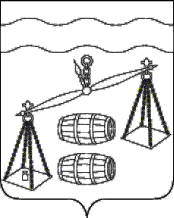 Администрация  сельского поселения"Село Брынь"Сухиничский район Калужская областьПОСТАНОВЛЕНИЕ   от 04.03.2024года			                               		№ 13        	В соответствии с постановлением администрации сельского поселения «Село Брынь» от 03.08.2020 № 37 «Об утверждении Порядка принятия решения о разработке муниципальных программ сельского поселения «Село Брынь», их формирования, реализации и проведения оценки эффективности реализации», руководствуясь Уставом сельского поселения «Село Брынь», администрация СП «Село Брынь»ПОСТАНОВЛЯЕТ:Внести в постановление администрации сельского поселения «Село Брынь» от 10.09.2019 №20 "Об утверждении муниципальной программы  сельского поселения «Село Брынь» «Благоустройство на территории СП «Село Брынь» на 2020-2026 годы" (далее - постановление) следующие изменения: 	1.1. В паспорте программы Объемы и источники финансирования Программы строку " в 2024 году - 493,3 тыс.рублей" заменить на "в 2024 году - 694,2 тыс.руб."; строку " в 2025 году - 513,3 тыс.рублей" заменить на "в 2025 году - 2608,2 тыс.руб."; строку " в 2026 году - 575 тыс.рублей" заменить на "в 2026 году - 2085 тыс.руб.".	1.2. В таблице раздела 6 Программы "Объемы финансирования" 2024, 2025, 2026 изложить в новой редакции согласно приложению №1 к настоящему постановлению.2. Настоящее постановление распространяется на правоотношения, возникшие с 01.01.2024 года.3. Контроль за исполнением настоящего постановления оставляю за собой.    Глава  администрации сельского    поселения «Село Брынь»                                               О. В. Выртан  Приложение №1к постановлению № _____от ____________________О внесении изменений в постановление администрации СП «Село Брынь» от 10.09.2019 №20 "Об утверждении муниципальной программы сельского поселения «Село Брынь» «Благоустройство на территории СП «Село Брынь» на 2020-2026 годы» №п/пНаименование МероприятиймуниципальнойпрограммыНаименование главного распорядителя средств бюджета МРОбъемы финансирования (тыс. руб.)Объемы финансирования (тыс. руб.)Объемы финансирования (тыс. руб.)Объемы финансирования (тыс. руб.)Объемы финансирования (тыс. руб.)Объемы финансирования (тыс. руб.)Объемы финансирования (тыс. руб.)Объемы финансирования (тыс. руб.)№п/пНаименование МероприятиймуниципальнойпрограммыНаименование главного распорядителя средств бюджета МРИсточникифинансированияВсего2020202120222023202420252026  1         2        3     4    5  6   7   8   9  10  111Уличное освещениеАдминистрация СП «Село Брынь»Бюджет СП «Село Брынь»1448,6157,3212,4242,3286,4183,4183,4183,42Ремонт и очистка питьевых колодцевАдминистрация СП «Село Брынь»Бюджет СП «Село Брынь»МБТ229,9406,945.0406,965,045,014,92020203Ремонт и содержание мемориала, памятников и обелискаАдминистрация СП «Село Брынь»Бюджет СП «Село Брынь»МБТ24089,390,070,089,320,030,01010104Обустройство детской площадкиАдминистрация СП «Село Брынь»Бюджет СП «Село Брынь»МБТ120923,112,080,0873,112,05016,05Проведение смотров-конкурсов по благоустройствуАдминистрация СП «Село Брынь»Бюджет СП «Село Брынь»24  8,08,0 8,0  06Финансирование работ по благоустройствуАдминистрация СП «Село Брынь»Бюджет СП «Село Брынь» МБТ2964874,9240,0440,0820,0874,9684480,8394,82000343,81527,87Мероприятия по землеустройствуАдминистрация СП «Село Брынь»Бюджет СП «Село Брынь»3010,010,010,00итого11317,9969,21847,82082,21031,3694,22608,22085